明建神社・神迎え、帰り杉参道には樹齢300年以上の杉（神迎え杉・神帰り杉）と約120本の山桜の桜並木があります。毎年８月７日に行われる「神踊り」の神前の舞、杵振りの舞、獅子起しの舞などは、室町時代の田楽を伝承しています。春には桜が満開になり、夜になると桜並木がライトアップされます。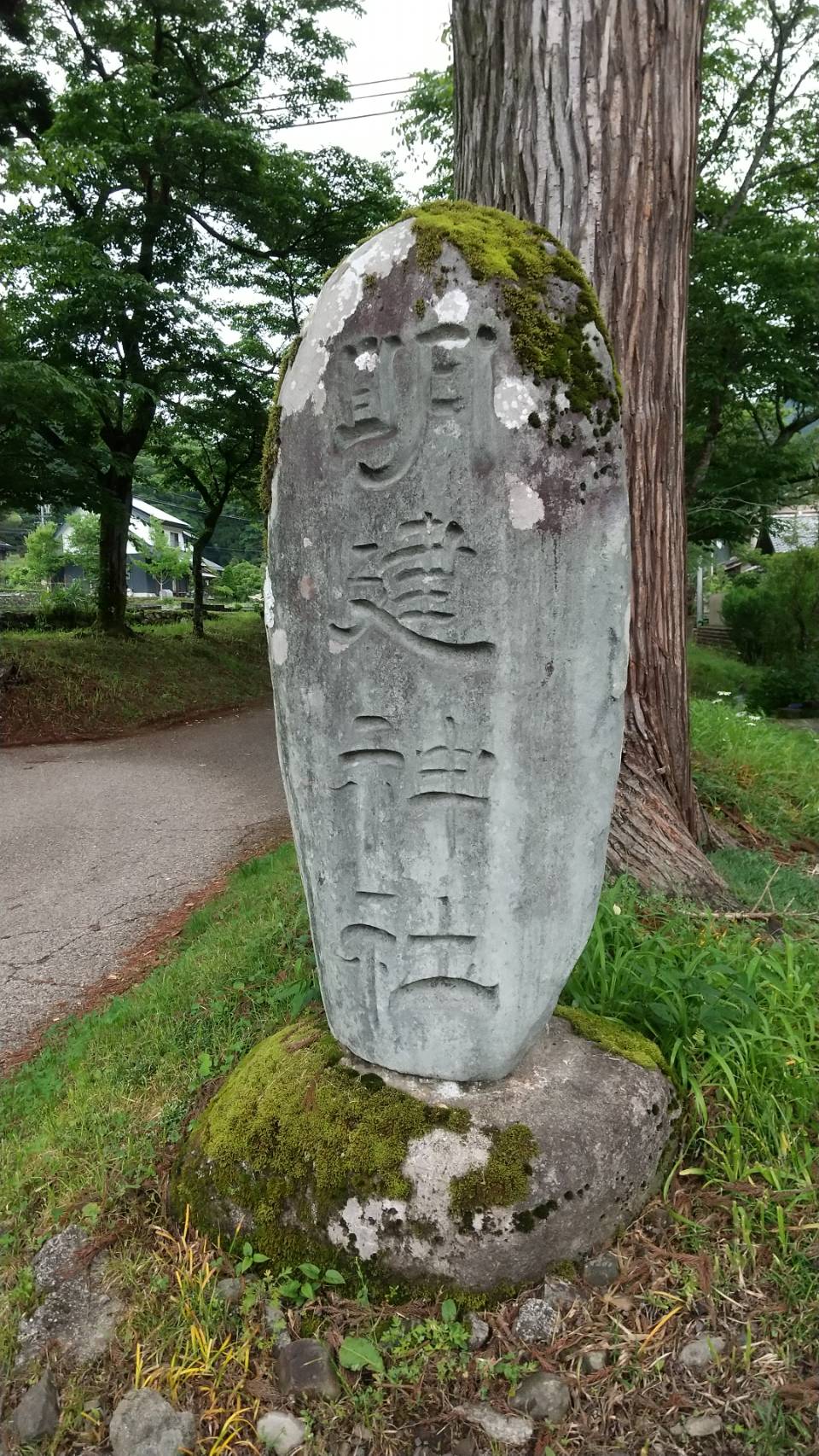 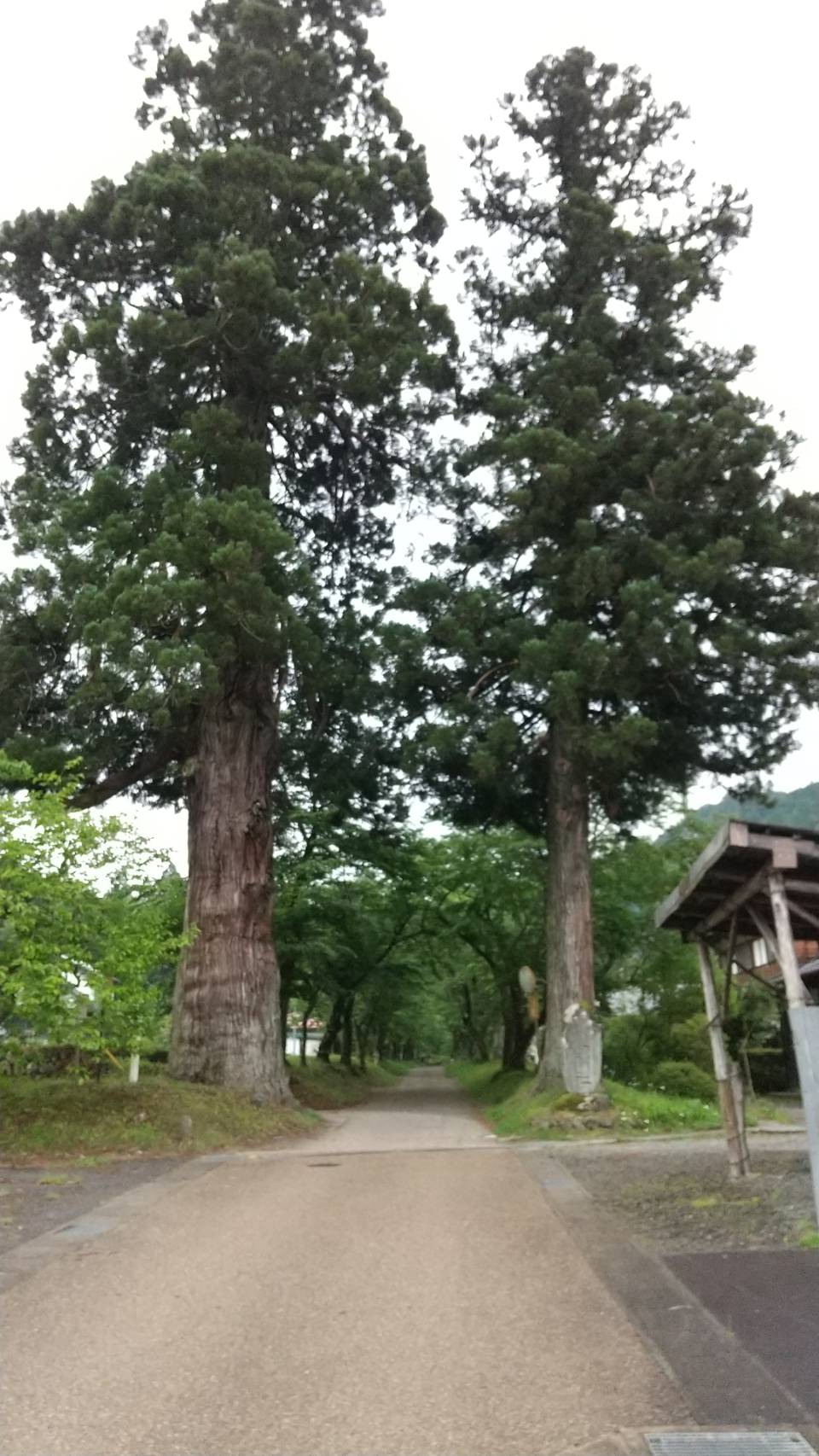 